Jurassic Park Weekend!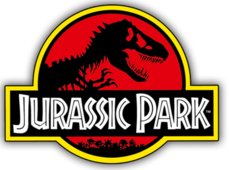 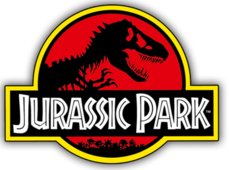 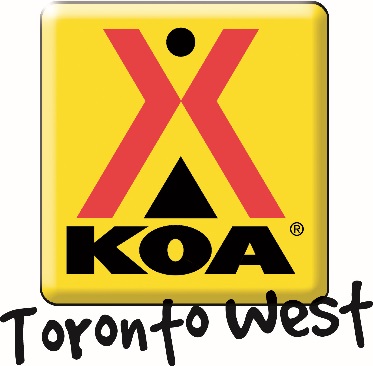 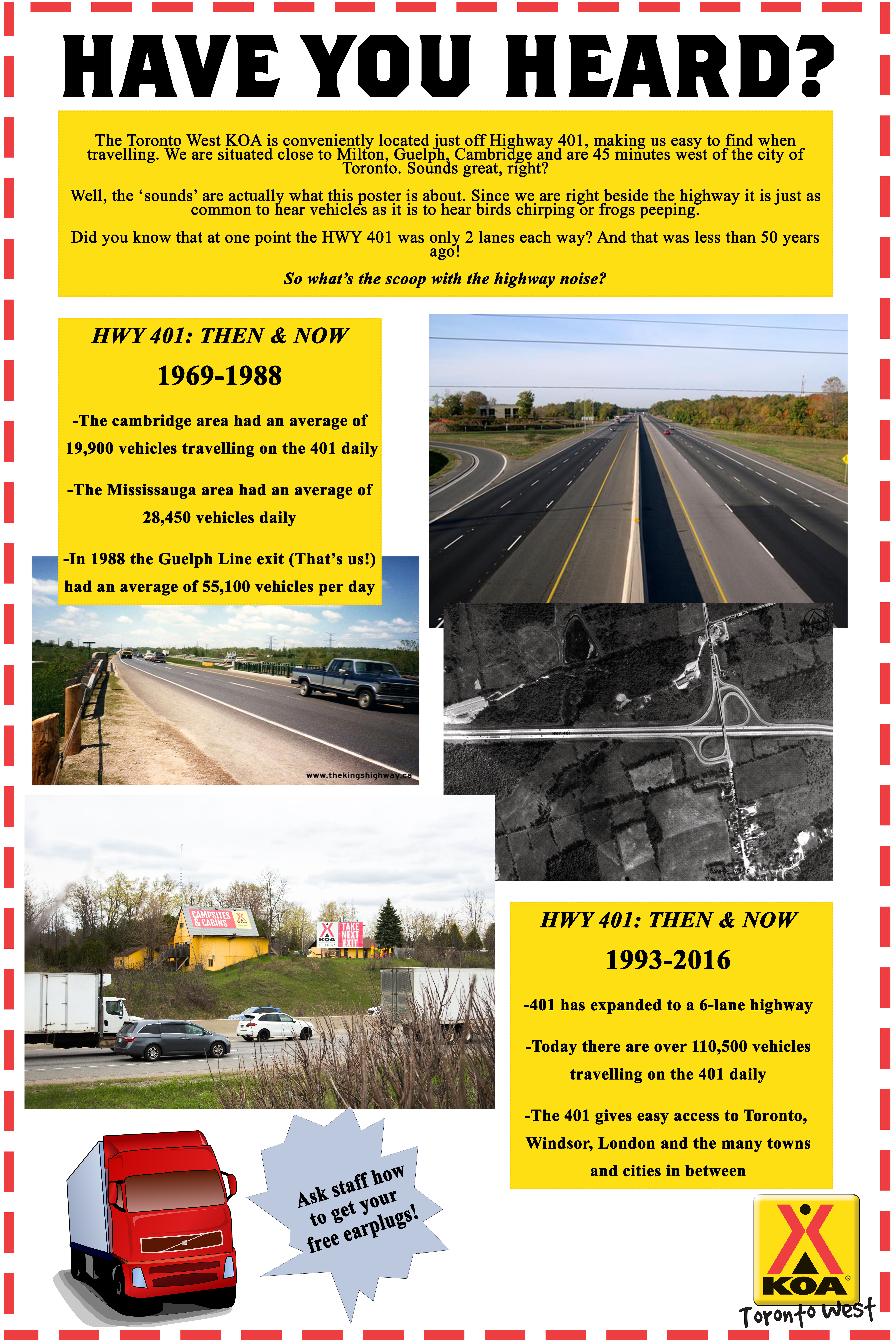 Friday August.23rd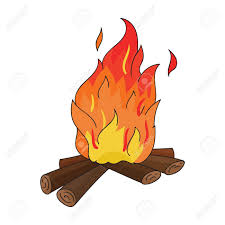 Campfire!                                                         DuskCome warm up and join us for some delicious s’mores ($) around the campfire! We will be at the campfire pit outside the Kampstore – see you there!! Saturday August.24th 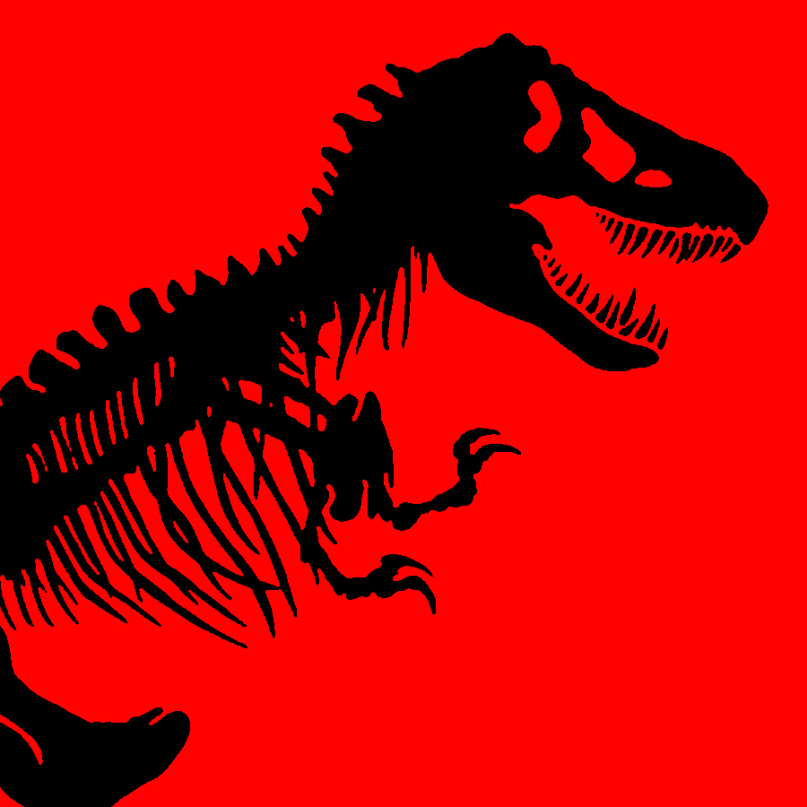 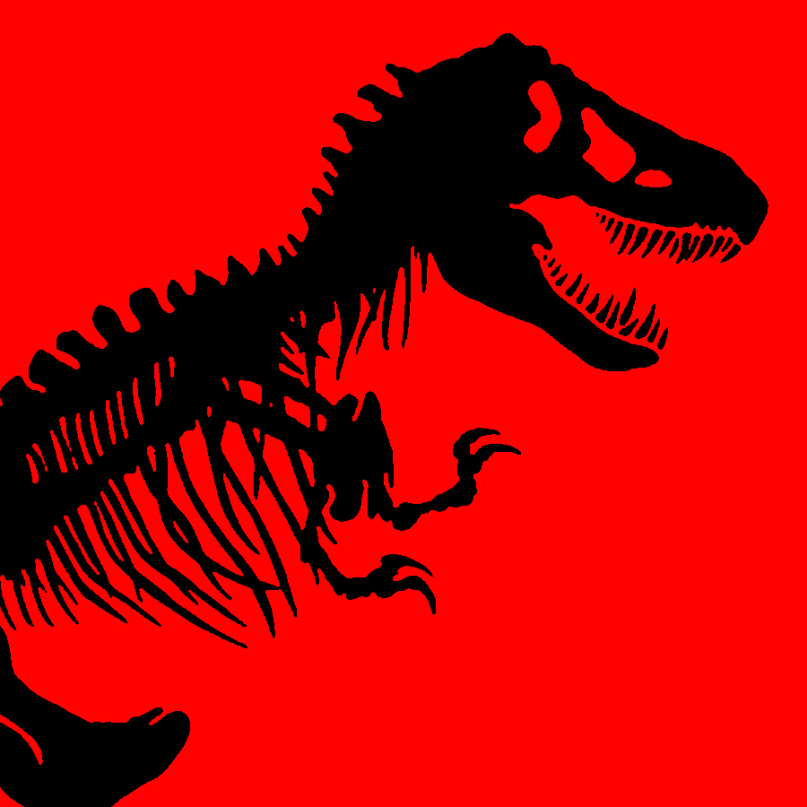 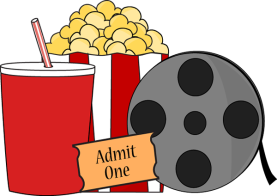 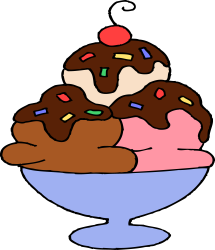 Craft!                                                       10:00 – 11:00 amDon’t be afraid to create a great dinosaur craft! Meet us in the Rec Room for the fun to begin!! Ice Cream Social!                                           1:00 – 2:00 pmWe would love to see you at our Ice Cream Social! $2– with a portion of proceeds going to support United Way!  Activities!                                                      2:00 – 3:00 pmCome to the front of the Kampstore and participate in our Jurassic Activities! Bring your friends and family! Any age welcome! Jumping Castle 3:00pm – 6:00pm Movie Under the Stars!                                            DuskMeet us outside the Kampstore to watch a movie under the stars. Don’t forget to bring snacks! The Kampstore has all your popcorn, candy and drink needs. If the weather is bad, the movie will take place in the Rec Room at 7:00pm!!Sunday August.25th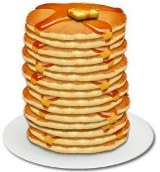 Pancake Breakfast!                                     8:30 – 10:00 amStart your Sunday off with some pancakes outside the Kampstore! $3 for kids and $5 for adults: includes pancakes and coffee or juice.  All proceeds are donated to United Way. 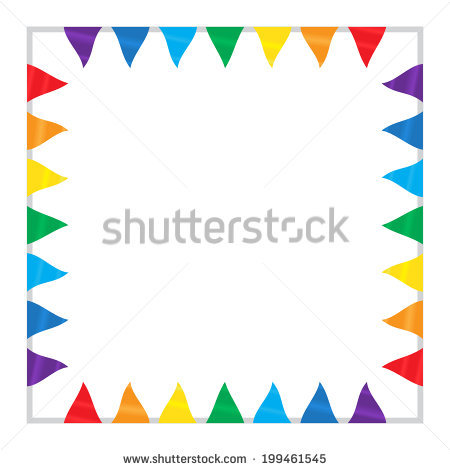 